ქალაქ ბათუმის მერისერთი წლის მუშაობის ანგარიში13 ნოემბერი 2017 – 13 ნოემბერი 2018სისტემური ცვლილებები თვითმმართველობაშიქ. ბათუმის მუნიციპალიტეტის 2018 – 2021 წლების განვითარების პოლიტიკაშედეგი #1: დამტკიცებული და ამოქმედებულია ქ. ბათუმის მუნიციპალიტეტის 2018-2021 წლების განვითარების სტრატეგია და სამუშაო გეგმა:სტრატეგიას   საფუძვლად   დაედო   2017   წლის   თვითმმართველობის   არჩევნებზე მერობის კანდიდატის (ლაშა კომახიძის) მიერ წარდგენილი პროგრამა;სტრატეგიას თან ახლავს სამოქმედო გეგმა, რომელშიც  განხორციელების ვადების მიხედვით გაწერილია ქ. ბათუმის მუნიციპალიტეტის მერიისა და მუნიციპალიტეტის მიერ დაფუძნებული ორგანიზაციების ამოცანები/ღონისძიებები და ინდიკატორები 2018-2021 წლებისათვის;შესაბამისი სტრუქტურული ერთეულის მიერ მიმდინარეობს სტრატეგიის განხორციელების მონიტორინგი. მომზადებულია 2018 წლის 3 კვარტლის შესრულების ანგარიში;დოკუმენტი  წარმოადგენს  მერიისა  და   მისი   სისტემის   ორგანიზაციების სახელმძღვანელო დოკუმენტს. მასში დასახული მიზნები და ამოცანები გაწერილია დროში და კონკრეტულია, ისევე, როგორც კონკრეტულია ამ მიზნების მიღწევისათვის დაგეგმილი ღონისძიებები, მათი ეფექტურობის შეფასება, რისკები და ამ რისკების მართვის მექანიზმები;სტრატეგია  წარმოადგენს  შესანიშნავი  კონტროლის  მექანიზმს  საზოგადოებისთვის. ეს არის    საშუალება სხვადასხვა პროფესიული, არასამთავრობო თუ საზოგადოებრივი ჯგუფებისთვის, შეიტანონ საკუთარი წვლილი დოკუმეტნის სრულყოფაში და ამგვარად შეიტანონ წვლილი ჩვენი ქალაქის უკეთესი მომავლის შექმნაში. სტრატეგიაში დეკლარირებული მიზნები კონტროლირებადია რაოდენობრივი თუ ხარისხობრივი  კრიტერიუმებით.მოცემული  დოკუმენტი  წარმოადგენს  პლატფორმას   მუნიციპალიტეტისა დამოქალაქეების ურთიერთობებისთვის, სადაც მერია მუდმივად ანგარიშვალდებულია საზოგადოების წინაშე და პასუხისმგებელია საკუთარ ქმედებებზე კონკრეტული გეგმით.შედეგი #2: შემუშავებულია ქ. ბათუმის მუნიციპალიტეტის დარგობრივი პოლიტიკის განმსაზღვრელი დოკუმენტები:განათლების პოლიტიკის დოკუმენტი; კულტურის განვითარების პოლიტიკის დოკუმენტი;სპორტის განვითარების პოლიტიკის დოკუმენტი;ახალგაზრდობის ხელშეწყობის პოლიტიკის დოკუმენტი;ჯანმრთელობისა და სოციალური დაცვის პოლიტიკის დოკუმენტი;ზემოთ ჩამოთვლილი დოკუმენტები საჯარო განხილვებისთვის განთავსებულია მერიის ვებ გვერდზე, ასევე დაგზავნილია შესაბამის სამინისტროებსა და პროფესიულ ორგანიზაციებში შენიშვნებისა და კომენტარებისთვის;ზემოაღნიშნული დარგობრივ სტრატეგიების გათვალისწინებით, მიმდინარეობს 2019 წლების საბიუჯეტო პროგრამების პროექტებზე მუშაობა.მოქალაქეებზე ორინეტირებული საბიუჯეტო სისტემის ჩამოყალიბებაშედეგი  #3: განხორციელდა და წარმატებით მიმდინარეობს საუბნო კავშირების პროგრამა:პროგრამის ძირითადი მიზანია, შექმნას ბიუჯეტირებისა და მოქალაქეთა თვითმმართველობაში ჩართულობის ახალი ვერტიკალი, სადაც საჭიროებებისა და ინიციატივების საფუძველი არის საზოგადოება, ხოლო მუნიციპალიტეტის სამსახურები უზრუნველყოფს ა) ამ საჭიროებების დაუყოვნებლივ გადაწყვეტას, და/ან ბ) მათ საფუძველზე შესაბამისი ტექნიკური, საპროექტო და ფინანსური დოკუმენტაციის მომზადებასა და საბოლოოდ შემდეგი წლის ბიუჯეტში ასახვას;ადმინისტრაციული ერთეულების მიხედვით, ჩამოყალიბებული და ამოქმედებულია 14 საუბნო კავშირი: საუბნო კავშირების დაფუძნების მიზნით ჩატარებულია შემდეგი მოსამზადებელი სამუშაობი:  შემუშავებულია საუბნო კავშირის წესდება, კრების ოქმი  და გამოკითხვის ანკეტა; განხორციელებულია ამხანაგობების თავმჯდომარეების გამოკითხვები; არჩეულია მმართველთა საბჭო და საუბნო კავშირის თავმჯდომარეები;განხორციელებულია საუბნო კავშირების თავმჯდომარეებისა და მმართველი საბჭოს წევრების სწავლება-გადამზადება. ამ მიზნით, ორდღიანი სწავლება-ტრეინიგის კურსი გავლილი აქვს 56 ადამიანს.პროგრამის მიზნებისათვის, ქ. ბათუმის მუნიციპალიტეტის მერიაში  განხორციელებული  იქნა  რეორგანიზაცია, რომლის საფუძველზეც ჩამოყალიბებულია და ფუნქციონირებს ა(ა)იპ მუნიციპალური სერვისების სააგენტო. სააგენტოს დაქვემდებარებაში ადმინისტრაციული ერთეულების მიხედვით შეიქმნა და ფუნქციონირებს 14 სერვისცენტრი.სერვისცენტრის ერთ-ერთ ძირითად ფუნქციად განსაზღვრული იქნა ბინათმესაკუთრეთა ამხანაგობების გაერთიანებებთან - საუბნო კავშირებთან თანამშრომლობა, საუბნო კავშირების მიერ წარმოდგენილი საკითხებისა და წინადადებების სისტემატიზაცია, დაჯგუფება და შესაბამის ორგანოებზე მიწოდება. საუბნო კავშირების მიერ დაფიქსირებული პრობლემების მოგვარების ორგანიზება და ქ. ბათუმის მუნიციპალიტეტთან თანამშრომლობისათვის საჭირო ღონისძიებების გატარება;ამგვარად, ამხანაგობათა საუბნო კავშირები საშუალებით, ადმინისტრაციული ერთეულების მიხედვით, უბნებში, ამხანაგობებში არსებული სხვადასხვა სახის პრობლემები ორგანიზებული და შესაბამისად დამუშავებული სახით, შემდგომი რეაგირებისთვის მიეწოდება მერიის სამსახურებს;მოცემული პროგრამით მუნიციპალიტეტის ბიუჯეტში უზრუნველყოფილი იქნება თითოეული ადმინისტრაციული ერთეულის მიხედვით კეთილმოწყობის, ინფრასტრუქტურული და სხვა ტიპის საკითხების მოსაგვარებლად თანხების გათვალისწინება. ასეთი მიდგომა მეტად დაბალანსებული ბიუჯეტის გარანტიაა, სადაც ქალაქის სტრატეგიული პროექტების პარალელურად, სათანადო ყურადღება დაეთმობა მოსახლეობის მიმდინარე საჭიროებებს.მერიის საქმიანობის ეფექტურობის ზრდა და ინსტიტუციური გაძლიერებაქ. ბათუმის მერიის განახლებული სტრუქტურა და ორგანიზაციული მოწყობაშედეგი #4: შემუშავებული და ამოქმედებულია ქ. ბათუმის მერიის ახალი სტრუქტურა და ორგანიზაციული მოწყობა:მომზადებული და დამტკიცებულია განახლებული სტრუქტურული ერთეულების დებულებები, ასევე მათი საშტატო ერთეულების ფუნქცია-მოვალეობები;მომზადდა და მიღებული იქნა 100-მდე სამართლებრივი აქტის პროექტი, რომლის მიხედვითაც დარეგულირდა ცალკეული სამსახურების ფუნქციები, მერიაში არსებული ბიზნესპროცესები, მერიასა და დაქვემდებარებულ ორგანიზაციებს შორის ურთერთობები, თუ სხვა მნიშვნელოვანი საკითხები. მოწესრიგებული და შექმნილია ყველა პირობა  შრომის სისტემის ექფეტური ფუნქციონირებისათვის;ახალი სტრუქტურის შესაბამისად გამოცხადებული ვაკანტური თანამდებობების ნაწილი დაკომპლექტებულია სამეტაპიანი კონკურსის წესით. თავისუფალ ვაკანტურ ადგილებზე მიმდინარეობს კონკურსის წესით კადრების შერჩევა. ამჟამად ჩატარებულია სამი კონკურსი, რაც შერჩევის მაღალ სტანდარტებსა და პროცესის გამჭვირვალობაზე მიუთითებს;დანერგილია ქ. ბათუმის მუნიციპალიტეტის მერიის თანამშრომელთა შეფასების სისტემა. ქ. ბათუმის მუნიციპალიტეტის მერის ბრძანებით დამტკიცებულია ქ. ბათუმის მუნიციპალიტეტის მერიაში „პროფესიული საჯარო მოხელის შეფასების წესი და პირობები" რომელიც დეტალურად არეგურილებს თანამშრომელთა შეფასების მექანიზმებს, პროცედურებსა და წესებს. ქ. ბათუმის მერიის მიერ	შესაბამის სტრუქტურულ ერთეულებთან თანამშრომლობით, ასევე საჯარო სამსახურის ბიუროს ჩართულობით და შესაბამისი ექსპერტების დახმარებით მომზადებულია  ქ. ბათუმის  მუნიციპალიტეტის  მერიაში  „პროფესიული  საჯარო  მოხელის შეფასების წესისა და პირობების შესახებ“ ბრძანება, რომლის საფუძველზეც ამოქმედებულია თანამშრომელთა შეფასების სისტემა.განხორციელდა შემდეგი მნიშვნელოვანი სტრუქტურული და ორგანიზაციული ცვლილებები:- ახალი სტრუქტურის პირობებში: მერს ჰყავს ერთი ვიცემერი და ორი მერის მოადგილე. მერია წარმოდგენილია ცხრა სამსახურის სახით;- შეიქმნა ახალი სამსახური, რომელიც მუნიციპალურ სტრუქტურაში მანამდე არასოდეს არ ყოფილა. ეს არის მუნიციპალური პოლიტიკის სამსახური. სამსახური შედგება სამი განყოფილებისაგან: მუნიციპალური პოლიტიკის დაგეგმვის, რისკების მართვისა და მონიტორინგის განყოფილებისგან; საქალაქო ტრანსპორტისა და სატრანსპორტო ინფრასტრუქტურის პოლიტიკის განყოფილებისაგან; საინვესტიციო პოლიტიკისა და საგრანტო პროგრამების მართვის განყოფილებისგან;-   ცალკე   სამსახურის   სახით   გაუქმებულია   ზედამხედველობა.    ის    ახალ სტრუქტურაში წარმოდგენილია განყოფილებებით სხვადასხვა სამსახურში. კერძოდ, საპროექტო და სამშენებლო ზედამხედველობის განყოფილების სახით - ქალაქგანვითარებისა და ურბანული პოლიტიკის სამსახურში; ადმინისტრაციული ზედამხედველობის განყოფილების სახით - მუნიციპალური ქონებისა და სერვისების მართვის სამსახურში; და სანიტარიული ზედამხედველობის განყოფილების სახით - ჯანმრთელობისა და სოციალური დაცვის სამსახურში. გარდა ამისა, ზედამხედველობის 30 კაციანი ჯგუფი გათვალისწინებულია ა(ა)იპ მუნიციპალური სერვისების სააგენტოში. ამგვარად, თითოეული განყოფილების ადგილი მისი შინაარსით, ფუნქციური დატვირთვით, ანგარიშვალდებულებისა და ეფექტურობის ნიშნით არის განსაზღვრული. ეს ასევე ამცირებს სამსახურის, როგორც მთლიანი ერთეულის არაეფექტური მუშაობის რისკს;- კეთილმოწყობის სამსახური, ასევე, აღარ არის  ცალკე  სამსახურის  სახით.  მერიის სისტემის სხვა ორგანიზაციებთან, კერძოდ, ა(ა)იპ ,,ბათუმის კორპუსსა“ და ა(ა)იპ ,,ტურისტული ინფრასტრუქტურის მართვის სააგენტოსთა“ნ შეერთებით ჩამოყალიბდა ახალი ერთეული - შპს ,,ქალაქის ინფრასტრუქტურისა და კეთილმოწყობისსამმართველო“. ჩამოთვლილი ორგანიზაციების შერწყმა ნაკარნახევია შემდეგი მოსაზრებებით: თითოეული მათგანის ფუნქცია მონათესავეა და რეალურად წარმოადგენს ერთი ორგანიზაციის საქმეს; არ არის არავითარი  საჭიროება  ამ ერთეულების ცალ-ცალკე ფუნქციონირებისა და შესაბამისი დამატებითი ადმინისტრაციული ხარჯების გაწევისა; თითოეული ორგანიზაციის საქმიანობა გაერთიანების შემდეგ გაცილებით ეფექტური გახდება როგორც შესრულებული  სამუშაოს ხარისხის, ასევე ხარჯების ეფექტურობის თვალსაზრისით;- მუნიციპალური ქონებისა და  სერვისების მართვის  სამსახური სახეცვლილი ფუნქციების და განყოფილებების სახით ჩამოყალიბდა. სიახლეა სამსახურში ადმინისტრაციული ზედამხედველობის განყოფილების და მუნიციპალური ორგანიზაციების და სერვისების კოორდინაციის განყოფილების შექმნა.ოპტიმიზაცია შეეხო მერიის სხვა სამსახურებსაც, რაც გულისხმობს მათი ცალკეული შემადგენელი განყოფილებების ფუნქციების სახეცვლილებას, შერწყმას ოპტიმიზაციის მიზნით, თუ გადასვლას სხვა სტრუქტურულ  ერთეულებში.რწმუნებულთა ინსტიტუტი ადმინისტრაციული ერთეულების მიხედვით გაუქმებულია. შექმნილია ახალი ა(ა)იპ - მუნიციპალური სერვისების სააგენტო, სადაც მოქალაქეთა საკითხებზე, ასევე, ბინათმესაკუთრეთა ამხანაგობების მიერ დაფიქსირებულ პრობლემურ საკითხებზე რეაგირებისთვის, მათი ეფექტურად მოგვარების, პრობლემების დამუშავებისა და ბიუჯეტში ასახვის მიზნით, ქალაქის მასშტაბით, ადმინისტრაციული ერთეულების მიხედვით ამოქმედებულია 14 სერვისცენტრი;ამჟამად მიმდინარეობს ქ. ბათუმის მუნიციპალიტეტის ადმინისტრაციულ ერთეულებში სერვისცენტრების ახალი ოფისების მშენებლობა. 2018 წელს აშენდება 2, ხოლო 2019 წელს დანარჩენი 12 სერვისცენტრი;ადმინისტრაციული ერთეულების მიხედვით, სერვისცენტრებს, ასევე ა(ა)იპ ,,კეთილმოწყობისა და ინფრასტრუქტურის სამმართველოს“ ჰყავთ თანამშრომლები, რომლებიც უშუალოდ არიან კავშირში ბინათმესაკუთრეთა ამხანაგობათა თავმჯდომარეების გაერთიანებებთან მოსახლეობის საყოფაცხოვრებო და სამეურნეო პრობლემების აღრიცხვის, ბიუჯეტში ასახვისა და შესაბამისი რეაგირების მიზნით. მოდელი წარმოადგენს მოქალაქეზე ორიენტირებული საბიუჯეტო სისტემის ჩამოყალიბების ნაწილს.შედეგი #5  შემუშავებულია მცირე მასშტაბის ინფრასტრუქტურულ პრობლემებზე ოპერატიული რეაგირების სისტემა: შეიქმნა და წარმატებით მუშაობს მერიისა და მისი სამსახურების ქსელური  სისტემა, სადაც ხდება პრობლემის იდენტიფიცირება, ვიზუალური ასახვა და მისამართის მითითება, რის საფუძველზეც, კონკრეტული სამსახური ან/და ორგანიზაცია იღებს პასუხისმგებლობას მოცემული პრობლემის დაუყოვნებლივ მოგვარებაზე, ამასთან, იძლევა პრობლემის მოგვარების დამადასტურებელ ფოტომასალას. მოცემული სისტემის წარმატებული მუშაობის შედეგად შესაძლებელია ყოველთვიურად, ათეულობით მცირე, თუმცა, ქალაქის ყოფის მოწესრიგების თვალსაზრისით, მნიშვნელოვანი პრობლემის მოგვარება.შემუშავდა და დამტკიცდა მერიის სამსახურების მხრიდან კერძო საკუთრებაში არსებული, მიტოვებული და მოუვლელი ტერიტორიებისა და შენობა-ნაგებობების მოწესრიგების წესი.  ამ წესმა საშუალება მოგვცა, ქალაქის მასშტაბით, დაგვესუფთავებინა და მოგვეწესრიგებინა ისეთი ლოკაციები, რომლებიც უკვე საფრთხის შემცველი იყო ქალაქისა და მოსახლეობისათვის, როგორც სიბინძურისა და დაავადებების გავრცელების კერა.ცვლილებები მერიის სისტემის ორგანიზაციებში (მერიას დაქვემდებარებულ ა(ა)იპ-ებსა და შპს- ებში):შედეგი #6: ადმინისტრაციული და ფინანსური რესურსების ოპტიმიზაციის მიზნით, განხორციელდა ოთხი ა(ა)იპ-ის ლიკვიდაცია. ხოლო მათი ფუნქციები თემატურად გადანაწილებულია.შედეგი #7:  ლიკვიდირებული  ორგანიზაციების,  ასევე,   მერიის  სტრუქტურიდან  ცალკეული სამსახურების და  ფუნქციების გადანაწილების შედეგად,  შექმნილია  ორი  ახალი  ორგანიზაცია: ა) საქალაქო ინფრასტრუქტურისა და კეთილმოწყობის სამმართველო; და ბ) მუნიციპალური სერვისების სააგენტო:გატარებული ცვლილებების შედეგად მნიშვნელოვნად გაიზარდა მერიის სისტემის ორგანიზაციების ეფექტურობა და ასევე მნიშვნელოვნად იქნა ოპტიმიზებული ადმინისტრაციული ხარჯები;მერიის სისტემის ორგანიზაციების ეფექტური მუშაობის უზრუნველყოფისთვის მერიის სისტემის ა(ა)იპებსა და შპს-ებთან მიმართებაში ჩატარდა რეორგანიზაცია. კერძოდ:- გაუქმებულია ა(ა)იპ ავტოდრომი, ხოლო  მისი  ფუნქციები  გადაეცა  ა(ა)იპ  სპორტულ ცენტრს;- გაუქმებულია ა(ა)იპ სატრანსპორტო ინფრასტრუქტურის სააგენტო, ხოლო მისი ფუნქციები გადაეცა ნაწილობრივ შპს ,,ბათუმის ავტოტრანსპორტს“, ხოლო ნაწილობრივ შპს ,,საქალაქო ინფრასტრუქტურისა და კეთილმოწყობის სამმართველოს“;- გაუქმებულია ა(ა)იპ  ტურისტული  ობიექტების  მართვის  სააგენტო,  ხოლო  მისი ფუნქციები გადაეცა შპს ,,საქალაქო  ინფრასტრუქტურისა  და  კეთილმოწყობის სამმართველოს“;- გაუქმებულია ა(ა)იპ ,,ბათუმის კორპუსი“, ხოლო მისი ფუნქციები გადაეცა შპს ,,საქალაქო ინფრასტრუქტურისა და კეთილმოწყობის სამმართველოს“, რომელშიც  ასევე გაერთიანდა მერიის ყოფილი კეთილმოწყობის სამსახური;-  ა(ა)იპ  ტურისტული  ობიექტების  მართვის  სააგენტოს   ლიკვიდაციის   შედეგად,  ზოოპარკი გადაეცა ბათუმის ბოტანიკურ ბაღს; ქართუ ფონდის დახმარებით მიმდინარეობს ზოოპარკის ადგილმონაცვლეობის პროექტზე მუშაობა.შედეგი #8: მერიის სისტემის ორგანიზაციებში განხორციელებული ცვლილებების შედეგად ადმინისტრაციული ხარჯი დაახლოებით  700.000 ლარით შემცირდა. შედეგი #9: ადმინისტრაციული ხარჯის ოპტიმიზაციით გამოთავისუფლებული სახსრები გამოყენებული იქნა მუნიციპალური ბაღების თანამშრომლებისა და შპს „ბათუმის ავტოტრანსპორტი“-ს მძღოლების შრომის ანაზღაურების გაზრდისთვის:მუნიციპალური საბავშვო ბაღის აღმზრდელთა, ძიძების, ასევე დამხმარე და ტექნიკური პერსონალის შრომის ანაზღაურება გაიზარდა 20%-ით; 10%-ით გაიზარდა ბაღის გამგეთა შრომის ანაზღაურება;10%-ით გაიზარდა შპს ,,ბათუმის ავტოტრანსპორტის მძღოლების შრომის ანაზღაურება;10%-ით გაიზარდა შპს ,,სანდასუფთავების“ მუშა პერსონალის შრომის ანაზღაურება.ცვლილებები ადამინისტრაციული რესურსების ეფექტურად განკარგვის მიზნითშედეგი #10: ადმინისტრაციული რესურსების ეფექტურად განკარგვის მიზნით, ცვლილებები იქნა შეტანილი მერიის ავტომანქანებისა და საწვავის განკარგვის წესში. კერძოდ, გატარებული ცვლილების შედეგად დაახლოებით 70 000 ლარით (40%-მდე) შემცირდა საწვავზე განკუთვნილი წლიური ხარჯი.განისაზღვრა	მერიის	საკუთრებაში	არსებული	ავტომანქანების	განაწილება სამსახურების მიხედვით, ასევე განისაზღვრა ამ ავტომანქანების განკარგვის წესი. ახალი წესის თანახმად, მერიის ავტოპარკის გამოყენება შესაძლებელია მხოლოდ სამუშაო საათების პერიოდში, ხოლო სამუშაო საათების დასრულების შემდეგ, ავტომანქანები უნდა განთავსდეს მითითებულ სადგომებზე. ზედამხედველობისა და კეთილმოწყობის სამსახურის თანამშრომელთათვის განსაზღვრულია ორი მორიგე ავტომანქანა მათი არასამუშაო საათებში გამოყენებისთვის;მერიის	ავტომანქანები	აღიჭურვა	ჯი-პი-ეს	სისტემით,	რაც	საშუალებას 
იძლევა გადაადგილების მონიტორინგი განხორციელდეს მიმდინარე დროში;აიკრძალა	საწვავის	გაცემა	თანამშრომელთა	საკუთარ	ავტომანქანებზე,	ამ ავტომანქანების თუნდაც სამსახურებრივი დანიშნულებით გამოყენების  მიზეზით.  მერიის მუშაობის გაუმჯობესებისათვის გატარებული ღონისძიებებიშედეგი  #11:  მომზადებული  იქნა   მუნიციპალიტეტის  ეფექტური  მუშაობის  ხელისშემშლელი საკანონმდებლო და სხვა ტიპის ნაკლოვანებათა ანალიზი:მოცემული დოკუმენტი არა მხოლოდ განმარტავს პრობლემების შინაარსს და მათ უარყოფით გავლენას მერიის სამსახურების ეფექტურ მუშაობაზე, არამედ, სთავაზობს პრობლემის  გადაჭრის კონკრეტულ გზას;დოკუმენტი განხილული იქნა ქ. ბათუმის მუნიციპალიტეტის საკრებულოსა და აჭარის უმაღლეს საბჭოს  მონაწილეობით;საქართველოს პარლამენტის  ცალკეული  კომიტეტების  გადაწყვეტილებებში ნაწილობრივ ასახული იქნა მოცემულ დოკუმენტში მოყვანილი მოსაზრებები.შედეგი #12: მომზადებული  და  დამტკიცებულია  საგანგებო  სიტუაციებზე  რეაგირების  გეგმა:მოცემული დოკუმენტი განსაზღვრავს მერიისა და მისი სისტემის ორგანიზაციების მოქმედებებს სხვადასხვა საგანგებო მდგომარეობის დროს (დიდი ნალექი. ქარიშხალი, ხანძარი და ა.შ.);დოკუმენტი წარმოადგენს მნიშვნელოვან სახელმძღვანელოს სამსახურების მოქმედებების კოორდინაციისა და შედეგის გაზრდის თვალსაზრისით.შედეგი #13: გატარებული იქნა რიგი ღონისძიებებისა მიმართული მერიის სამუშაო სტანდარტის გაუმჯობესებაზე:მომზადდა მერიის სამსახურების რისკების მართვის დოკუმენტი, რომელიც შემუშავებული სტანდარტის მიხედვით, საშუალებას აძლევს მერიის სამსახურებს მოახდინონ დასახული კონკრეტული მიზნებისა და ამ მიზნებისთვის გათვალისწინებული ღონისძიებების გატარებასთან დაკავშირებული რისკების იდენტიფიკაცია-აღრიცხვა, ისევე, როგორც ამ რისკების შემცირებისა, თუ აღმოფხვრისკენ მიმართული ღონისძიებების განსაზღვრა და გატარება. რისკების მართვის დოკუმენტი მნიშვნელოვნად გააუმჯობესებს სამსახურების ეფექტურობას;გაუქმდა 11 კომისია/საბჭო. გაუქმების მოტივი და მიზეზი თითოეულ შემთხვევაში სხვადასხვა იყო. მაგალითად, ზოგიერთი კომისია/საბჭო შექმნილი იყო კონკრეტული ფუნქციებით და კონკრეტული ღონისძიებისთვის. მიმდინარე ეტაპზე, მათ ამოწურეს საკუთარი ფუნქციები და წარმოადგენდნენ უმოქმედო ერთეულს. სხვა შემთხვევაში, კომისია, თავისი შინაარსით, მერიის კონკრეტული სამსახურის ფუნქცია-მოვალეობების დუბლირებას ახდენდა. ამგვარად, ასეთი კომისიების არსებობა ზღუდავდა კონკრეტული სამსახურების გამართული მუშაობის შესაძლებლობებს;სახელმწიფო აუდიტის  რეკომენდაციების  გათვალისწინებით,  შემუშავებულია სარეზერვო ფონდის განკარგვის წესი;დაინერგა შიდა აუდიტისა და სახელმწიფო აუდიტის მიგნებებისა და რეკომენდაციების ყოველკვირეული ანალიზი ორგანიზაციებისა და სამსახურების მიხედვით;საჯარო	ინფორმაციის	გამჭვირვალობის,	ასევე	მასზე	წვდომის	ამაღლებისმიზნით, განისაზღვრა ქ. ბათუმის მუნიციპალიტეტის მერიაში, ასევე მის სტრუქტურულ ერთეულებში, საჯარო ინფორმაციაზე და მის პროაქტიულ გამოქვეყნებაზე პასუხისმგებელი განყოფილება, პირები და მათი უფლებამოსილებები.მოქალაქეთა ჩართულობის უზრუნველყოფა და მათზე მიწოდებული სერვისების გაუმჯობესებაშედეგი #14: დაინერგა მერიის მხრიდან მოქალაქეებთან მუშაობის ახალი სტანდარტი:მოქალაქეებთან	ურთიერთობებში ორიენტაცია	აღებულია ადმინისტრაციული, ბიუროკრატიული და ფიზიკური ბარიერების აღმოფხვრისკენ.შედეგი #15: დაფუძნდა და ფუნქციონირებს ქ. ბათუმის მერის სამოქალაქო მრჩეველთა საბჭო, რომელიც დაკომპლექტდა არასამთავრობო, სამოქალაქო, საგანმანათლებლო და ბიზნეს ორგანიზაციების წარმომადგენლებისგან:სამოქალაქო	მრჩეველთა	საბჭოს	რეგულარულად	მიეწოდება	ქ.	ბათუმის მუნიციპალიტეტის კვარტალური შესრულების დეტალური ანგარიშები;მრჩეველთა საბჭო რეგულარულად ახდენს ინიციატივების შემუშავებასა და მერისთვის მიწოდებას.შედეგი #16: წარმატებით მიმდინარეობს მუნიციპალური სერვისების ავტომატიზაცია და ამგვარად მომსახურებათა „ერთი ფანჯრის პრინციპის“ დანერგვა:შეიქმნა და ამოქმედდა სერვისი „დაგეგმე მერთან ვიზიტი ონლაინ“, რომლის მეშვეობითაც ნებისმიერ მოქალაქეს ქ. ბათუმის მუნიციპალიტეტის მერიის ვებგვერდის მეშვეობით შეუძლია დაგეგმოს ვიზიტი მერთან, დამატებით სხვა ტიპის საჭიროებების გარეშე. მისი თხოვნა შეხვედრაზე იგეგმება უშუალოდ მერის მიერ;საუბნო კავშირების გააქტიურებისა და მოსახლეობის ჩართულობა/ინფორმირებისთვის შეიქმნა სპეციალური ვებჩანართი მუნიციპალიტეტში მიმდინარე, დაგეგმილი, დასრულებული ინფრასტრუქტურული, თუ სხვა ტიპის პროექტებისა და სხვა მნიშვნელოვანი სიახლეების განთავსებისთვის;შეიქმნა ორი ციფრული მოდული „ქალაქგანვითარებისა და ურბანული პოლიტიკის სამსახურისა და მუნიციპალური ქონებისა და სერვისების მართვის სამსახურისათვის. მერიის ვებგვერდზე განთავსებული ციფრული მოდულები შესაძლებლობას აძლევს დაინტერესებულ პირს, დისტანციურად მიიღოს ინფორმაცია აღნიშნული სამსახურების კომპეტენციაში შემავალ საკითხებთან დაკავშირებით;ქალაქ ბათუმის მუნიციპალიტეტის მერიის ჯანმრთელობისა და სოციალური დაცვის სამსახური წარმატებით ჩაერთო „მუნიციპალიტეტების მართვის ციფრულ სისტემაში“ - მმს-ში“, რაც ამარტივებს აღნიშნული სამსახურის მიერ პროგრამების მართვასა და შემოსულ განცხადებებზე ინდივიდუალური წარმოების პროცესს;დაინერგა სსიპ „საფინანსო ანალიტიკური სამსახურის“ კიდევ ერთი პროდუქტი,„ადამიანური რესურსების მართვის ელექტორონული სისტემა - eHRMS”;შეიქმნა „მონაწილეობითი ბიუჯეტირების ელექტრონული პლატფორმა“ – idea.batumi.ge. აღნიშნული პროექტი არის საქართველოს მთავრობის 2016 წლის 09 დეკემბრის #539 დადგენილების სამოქმედო გეგმის III გამოწვევის - „საჯარო რესურსების უკეთესი მართვა“, 24-ე ვალდებულების - „ქალაქ ქუთაისის, ქალაქ ბათუმის, ქალაქ ახალციხისა და ოზურგეთის მუნიციპალიტეტების ბიუჯეტების დაგეგმვის ელექტრონული მექანიზმის შექმნა“ თანახმად, ქალაქ ბათუმის მუნიციპალიტეტის მიერ აღებული ბიუჯეტის დაგეგმვის ელექტრონული მექანიზმის დანერგვის ვალდებულების შესრულება. იგი მიზნად ისახავს მუნიციპალიტეტის მოსახლეობის ჩართვას ქალაქის ბიუჯეტის დაგეგმვაში.ა(ა)იპ ,,მუნიციპალური სერვისების სააგენტო“ დისტანციური სერვისების კიდევ ერთ პროექტზე -„ქოლცენტრზე“ მუშაობს. მიმდინარეობს კონსულტაციები ქალაქ თბილისის მუნიციპალიტეტის მერიასთან და სსიპ „იუსტიციის სახლთან“, რომლებსაც აღნიშნული სერვისის წარმატებული მენეჯმენტის გამოცდილება აქვთ.მიმდინარეობს მუშაობა „მუნიციპალიტეტების მართვის სისტემაში“ - მმს-ში მერიის სხვა სტრუქტურული ერთეულების ჩართვაზეც, რომლის საბოლოო შედეგადაც მერიისა და მის  მიერ დაფუძნებული იურიდიული პირებისთვის ერთ სისტემაში შეიქმნება მოქნილი ელექტრონული სამუშაო გარემო და გამარტივდება დასაქმებული პირების სამუშაოს შესრულების პროცესი, ხოლო მერიის მიერ სერვისების მიწოდება მოქალაქეებისთვის უფრო სწრაფი და ეფექტური გახდება.ქალაქის ტერიტორიაზე მომხდარ სტიქიურ მოვლენებზე რეაგირებაშედეგი #17: ხორციელდება ქ. ბათუმის ტერიტორიაზე სტიქიური მოვლენების შედეგად გამოწვეულ შედეგებზე რეაგირება:შექმნილია ქალაქ ბათუმის მუნიციპალიტეტის ტერიტორიაზე სტიქიური მოვლენების შედეგად დაზარალებული ოჯახების მდგომარეობის შემსწავლელი მუდმივმოქმედი კომისია, რომელიც ახორციელებს ქალაქის ტერიტორიაზე სტიქიური მოვლენების შედეგად მიყენებული ზიანის შესწავლასა და ოპერატიულ რეაგირებას;ახვლედიანის ქ. N12-ში მდებარე საცხოვრებელ სახლებზე ბუნებრივი აირის გაჟონვის შედეგად მიყენებული სხვადასხვა ტიპის ზიანი შეფასდა და ანაზღაურებული იქნა 40- მდე ოჯახისთვის;მერიის გადაწყვეტილებით, აფეთქებული სახლის ადგილზე აშენდება იმავე გაბარიტების და ზომების ახალი საცხოვრებელი სახლი. აღნიშნული პირობები გათვალისწინებულია ინვესტორის საპრივატიზაციო პასუხისმგებლობაში, რომელიც სხვა მიწის ნაკვეთზეა მიბმული.შესაბამისი სამსახურების მიერ განხორციელდა ხანძრის შედეგად დაზიანებული დ. ემეტრე თავდადებულის ქ. #43-ში მდებარე საცხოვრებელი სახლისა და ახვლედიანის ქ. #15-ში მდებარე საცხოვრებელი სახლის სახურავების შეცვლა.პუშკინის ქ. #24/26-ში მდებარე კომერციულ ფართებში გაჩენილი ხანძრის შედეგად დაზარალებული ოჯახისათვის, შესაბამისი ხარჯთაღრიცხვის საფუძველზე, აჭარის ა.რ. ტერიტორიაზე სტიქიური მოვლენების შედეგად მიყენებული ზარალის სალიკვიდაციო შერეული კომისიის გადაწყვეტილებით, ანაზღაურდა ხარჯთაღრიცხვით გათვალისწინებული პირდაპირი ხარჯი, გარდა ამისა, უახლოეს პერიოდში გამოცხადდება ტენდერი აღნიშნული სახლის სახურავის შეცვლის სამუშაოების შესყიდვასთან დაკავშირებით.შეფასებული იქნა და უახლოეს პერიოდში ფულადი სახით ანაზღაურდება უხვი ნალექის შედეგად მოსახლეობისთვის დატბორვით მიყენებული ზარალი. ჩამოყალიბდა მერიის მომსახურების სწრაფი რეაგირების ჯგუფი. ჯგუფის მიზანია, ცალკეულ უბნებში უზრუნველყოს მერიის სამსახურებისგან შემდგარი ჯგუფის მისვლა, კონკრეტული პრობლემის იდენტიფიცირება და მისი ადგილზე  მოგვარება.  ამ პრინციპით, ჯგუფმა წარმატებით განახორციელა სამუშაოები რამდენიმე უბანზე და შეძლო წლების მანძილზე არსებული მწვავე პრობლემების მოგვარება. ჯგუფი მუდმივმოქმედია და გასვლებს  ყოველკვირეულად ახორციელებს.ქალაქგეგმარებისა და ქალაქგანაშენიანების საკითხებიშედეგი #18: მომზადებულია სივრცით-ტერიტორიული განვითარების დოკუმენტაციის შემუშავების ტექნიკური დავალება: 2018 წლის ზაფხულში, ქ. ბათუმის მუნიციპალიტეტის მერიის  მიერ  მოწვეული  იქნა ექსპერტი სივრცითი დაგეგმარების საკითხებში, რომელთან კონსულტაციების შედეგად დადგინდა ტექნიკური დავალების დამუშავების საკითხი არა მხოლოდ მიწათსარგებლობის გენერალური გეგმის მომზადებისთვის, არამედ, სხვა სივრცით-ტერიტორიული დაგეგმვის დოკუმენტებზეც, როგორიცაა:-	ქ. ბათუმის მუნიციპალიტეტის სივრცით-ტერიტორიული განვითარების გეგმა (სგგ);-	ქ. ბათუმის მუნიციპალიტეტის მიწათსარგებლობის გენერალური გეგმა (მგგ);- ქ. ბათუმის მუნიციპალიტეტის  განაშენიანებული  ტერიტორიის  ჩამოყალიბებული  გარემოს განაშენიანების რეგულირების გეგმა (გრგ);- ქ. ბათუმის მუნიციპალიტეტის ტერიტორიის გამოყენებისა და განაშენიანების რეგულირების წესები (გრწ);-	ქ. ბათუმის მუნიციპალიტეტის ქალაქთმშენებლობითი კადასტრი (ქკ).ტექნიკური	დავალების	მიხედვთ	სამუშაოები	დაიყოფა ორ	ეტაპად,	პირველ	ეტაპზე განხორციელდება შემდეგი დოკუმენტაციის შესყიდვა:- ქ. ბათუმის მუნიციპალიტეტის სივრცით-ტერიტორიული განვითარების გეგმის გეგმარებითი დავალების მომზადებისთვის განხორციელებული კვლევის დეტალური ანგარიში, მათ შორის, ქ. ბათუმის მუნიციპალიტეტის შეჯერებული განვითარების ხედვა და ინტეგრირებული სტრატეგია;- ქ. ბათუმის მუნიციპალიტეტის მიწათსარგებლობის გენერალური გეგმის გეგმარებითი დავალების განვრცობისთვის/განახლებისთვის განხორციელებული კვლევის დეტალური ანგარიში, მათ შორის, მიწათსარგებლობის სტრატეგია;- ქ. ბათუმის მუნიციპალიტეტის  განაშენიანებული  ტერიტორიის  ჩამოყალიბებული  გარემოს განაშენიანების რეგულირების გეგმის გეგმარებითი დავალების შემუშავებისთვის განხორციელებული კვლევის დეტალური ანგარიში.წარმოდგენილი კვლევების საფუძველზე, შესყიდვის მეორე ეტაპზე გათვალიწინებულია გეგმარებითი დავალებების მიღება შემდეგ დოკუმენტებზე:- ქ. ბათუმის მუნიციპალიტეტის სივრცით-ტერიტორიული განვითარების გეგმის გეგმარებითი დავალება;- ქ. ბათუმის მუნიციპალიტეტის მიწათსარგებლობის გენერალური გეგმის განახლებული გეგმარებითი დავალება;- ქ. ბათუმის მუნიციპალიტეტის  განაშენიანებული  ტერიტორიის  ჩამოყალიბებული  გარემოს განაშენიანების რეგულირების გეგმის გეგმარებითი დავალება.დოკუმენტის სამუშაო ვერსია გადაიგზავნა დარგის პეციალისტებთან და არასამთავრობო ორგანიზაციებთან, რის შემდეგაც გაიმართა საჯარო განხილვების ორი ეტაპი. წარმოდგენილი იქნა შენიშვნები საქართველოს არქიტექტორთა კავშირისა და ა(ა)იპ ,,სითი ინსტიტუტი საქართველოს“ მიერ. ამ ეტაპზე, საჭიროა  ფასთა კვლევების საფუძველზე მოხდეს საკონკურსო დოკუმენტაციის საორიენტაციო ღირებულების დადგენა. ფასთა კვლევების წარმოდგენისთანავე შესაძლებელი იქნება კონკურსის/ტენდერის გამოცხდება.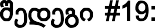 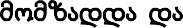 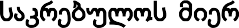 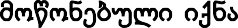 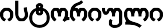 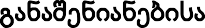 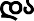 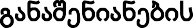 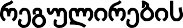 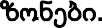 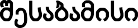 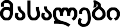 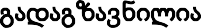 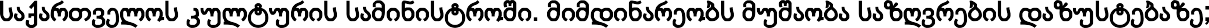 შედეგი #20: ე.წ. „ძველი ბათუმის“ ზონაში შემოღებული იქნა  დამატებითი  სამშენებლო რეგულაციები:აღნიშნული რეგულაციის მიხედვით, მითითებულ ზონაში ახლადმშენებარე შენობის მაქსიმალური სიმაღლე განისაზღვრა 12 მეტრით, დაწესდა პროექტებზე მკაცრი ვიზუალური და არქიტექტურული კონტროლი და მომზადდა მუნიციპალური პროგრამა.პროგრამის თანახმად, ბათუმის მერია მზადაა დააკმაყოფილოს სპეციალურ ზონაში მაცხოვრებელი მოქალაქეები ალტერნატიული საცხოვრებელი ფართით საკუთარი საბინაო ფონდიდან, ამგვარად, შეისყიდოს მუნიციპალურ საკუთრებაში არსებული კულტურული მემკვიდრეობის სტატუსის მქონე შენობა-ნაგებობები, ასევე, მათი ფიზიკური დაცვის ზონაში არსებული ფონური შენობები. აღნიშნული პროექტის ფარგლებში, მერიის საკუთრებაში გამოსყიდული იქნა 1 კულტურული მემკვიდრეობის ძეგლი. მერია, კულტურული მემკვიდრეობის სააგენტოსთან ერთად, შეიმუშავებს მოცემული შენობების რეაბილიტაციის პროექტს და შესთავაზებს ინვესტორებს ამ პროექტების განხორციელების საპირწონედ/საფასურად მოცემული შენობების მრავალწლიანი იჯარის ან საკუთრებაში გადაცემის შესაძლებლობას.შედეგი #21: შეიქმნა და გაძლიერდა ზონალური საბჭო. ზონალური საბჭო განიხილავს ქალაქში სამშენებლო პროექტებზე კ2 კოეფიციენტის გაცემას: მას შემდეგ, რაც აჭარის     მთავრობამ     საკუთარი      გადაწყვეტილებით     უარი      თქვა კ2 კოეფიციენტის შუამდგომლობაზე. უფლებამოსილება აჭარის მთავრობიდან მერიაში გადმოვიდა.შეიქმნა 7 წევრისგან დაკომპლექტებული ზონალური საბჭო, სადაც 5 ადგილობრივი წარმომადგენლის გარდა ჩართულია 2 მოწვეული სპეციალისტი. აღნიშნული ინსტრუმენტი უზრუნველყოფს გადაწყვეტილების მიღების პროცესის მეტ გამჭვირვალობასა და შესაბამისი კომპეტენციის მქონე პირების ჩართულობას.შედეგი #22:  შემუშავების პროცესშია ავარიული სახლების რეაბილიტაციის პროგრამა :მიმდინარეობს ქალაქის ტერიტორიაზე არსებული იმ მრავალბინიანი საცხოვრებელი სახლების შესწავლა/აღრიცხვა, რომელიც საჭიროებს რეაბილიტაციას ან/და დემონტაჟს. მათი ანალიზის საფუძველზე მერია შეიმუშავებს საცხოვრისების რეაბილიტაციის პროგრამას და ასახავს მას ბიუჯეტში. პარალელურად, მიმდინარეობს მრავასართულიანი სახლების ლიფტების მდგომარეობის შესწავლა და მომეტებული საფრთხის შემცველი ერთეულების გამოვლენა შემდგომი რეაგირებისთვის.მდგრადი ურბანული სატრანსპორტო სისტემის განვითარებაშედეგი #23: ქალაქ ბათუმის მუნიციპალიტეტის საკრებულომ დაამტკიცა ქ. ბათუმის მდგრადი ურბანული მობილობის სტრეტეგია: UNDP/GEF „ინტეგრირებული მდგრადი ურბანული ტრანსპორტი ქალაქ ბათუმსა და აჭარის რეგიონისათვის“:სტრატეგია წარმოდგენილია შემდეგი სექტორული გეგმებით:-	სატრანსპორტო მონაცემების შეგროვება და ბათუმის ტრანსპორტის მოდელი;-	საზოგადოებრივი ტრანსპორტის ქსელის ოპტიმიზაციის გეგმა;-	პარკირების ახალი სტრატეგია და პოლიტიკა;შედეგი #24: შემუშავდა ახალი სამარშრუტო ქსელი მუნიციპალური ავტობუსებისათვის. ქალქის ტერიტორიაზე მოძრავი M2 კატეგორიის ავტობუსების ყოველდღიური რაოდენობა 480-დან შემცირდა 250- მდე:ახალი სამარშრუტო ქსელის შემუშავებამ საშუალება მოგვცა შედარებით განგვემუხტა მოძრაობა გორგილაძის ქუჩაზე და გადაგვენაწილებინა დატვირთვა სხვა ქუჩებზე.შედეგი #25: ჩატარდა ადგილობრივ საქალაქო სამგზავრო გადაყვანის კონკურსი. აღნიშნულმა კონკურსმა წარმატებით ჩაიარა:შედეგად, ქალაქის ტერიტორიაზე მგზავრთა გადაყვანის უფლების მოპოვების მიზნით მნიშვნელოვნად იქნა გაუმჯობესებული M2 კატეგორიის ავტობუსებში მგზავრთა გადაყვანის პირობები. გამარჯვებულ გადამზიდავ კომპანიებზე გაიცა სანებართვო მოწმობები და გაფორმდა ხელშეკრულებები.შედეგი #26: მუნიციპალური ავტობუსების პარკი განახლდა 40 ერთეული ახალი ავტობუსით:EBRD ბათუმის ავტობუსების პროექტის მე-2 ფაზის ფარგლეში, შესყიდული იქნა “ISUZU ATAMAN “-ის 40 ერთეული ევრო 5 ძრავის დიზელის ავტობუსები, რომელთა ნაწილმაც ჩაანაცვლა არსებული მოძველებული ავტობუსები, ნაწილი კი, იმოძრავებს ახალ სამარშრუტო ხაზზე;შემუშავდა ტექნიკური დავალება და გამოცხადდა საერთაშორისო ტენდერი 10 ერთეული ელექტროავტობუსის შეძენის მიზნით.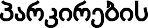 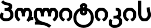 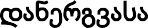 შედეგი #27: კონკრეტული განხორციელებაზე: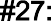 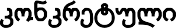 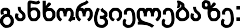 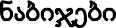 გადაიდგა	დაგანხორციელდა საათობრივი პარკირების ადგილების განსაზღვრა. საათობრივი პარკირება მოეწყო თბილისის მოედანზე. მიმდინარეობს ქუჩებს მიღმა ავტომატიზირებული მიწისზედა პარკირების ადგილების შერჩევა.                                                                                                                                                                                                                                                                        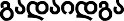 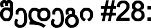 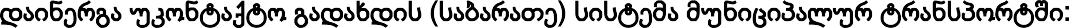 მგზავრობის	ერთიანი	სატარიფო	სისტემა	ითვალისწინებს	ქაღალდის	ბილეთების ჩანაცვლებას პლასტიკური ბარათით BATUMI CARD-ით.ბიზნესის განვითარების სტიმულირებაშედეგი #29: მუნიციპალიტეტი კომპეტენციის ფარგლებში ახორციელებს ფუნქციონალური და ეკონომიკური პროფილის დივერსიფიცირების პროგრამებს:მომზადდა ადგილობრივი ეკონომიკის განვითარების სამოქმედო გეგმის სამუშაო ვერსია; აღნიშნული პროექტი მოიცავს იმ პროგრამებს, რომლებიც გათვალისწინებული იქნება სამომავლოდ ქ. ბათუმის მუნიციპალიტეტის მერიის ბიუჯეტში და მიმართულია მცირე და საშუალო ბიზნესის განვითარების ხელშეწყობასა და მეწარმეობის სტიმულირებაზე;მომზადდა საწარმოო ბიზნესცენტრის ფუნქციონირების მოდელი;დასრულდა მოლაპარაკება აჭარის ა.რ. ფინანსთა და ეკონომიკის სამინისტროსთან, საწარმოო ბიზნესცენტრის შექმნისათვის ტერიტორიის გამოყოფის საკითხზე.შედეგი #30: მიმდინარეობს მცირე კომერციული პროექტების განვითარების მხარდაჭერის პროგრამა:პროგრამის ფარგლებში, კონტრაქტორი ორგანიზაციის მიერ მომზადდა პროგრამით გათვალისწინებული ძველი ბათუმის ისტორიულ საზღვრებში არსებული ეზოების (10 ერთეული) პოტენციალის კვლევა, მიკრო ბიზნესის განვითარების მოდელისა და ბიზნეს გეგმების შემუშავება, ეზოს ვიზუალური გაუმჯობესების დიზაინის მომზადება და წარმოდგენა. ამჟამად მიმდინარეობს წარმოდგენილი დოკუმენტაციის შეფასება. შერჩევა- შეფასების შემდგომ, განხორციელდება ქ. ბათუმის მერიის მიერ შერჩეული ეზოებისათვის ინფრასტრუქტურის მოწყობისა და ინვენტარის/დანადგარების შეძენის მიზნით თანადაფინანსება არაუმეტეს 10 000 ლარის ოდენობით.თანამშრომლობა საერთაშორისო და  დონორ ორგანიზაციებთანშედეგი #31: ქალაქების დამეგობრების ფარლგებში, გაფორმდა მემორანდუმი 3 ქალაქთან:დამეგობრების მემორანდუმები გაფორმდა 3 ქალაქთან - ხერსონი (უკრაინა); ნეთანია (ისრაელის სახელმწიფო); უმანი (უკრაინა). მიმდინარეობს მოლაპარაკება ქალაქ კონსტანცასთან (რუმინეთი).შედეგი #32: ბათუმი მოწინავე ქალაქია ენერგოეფექტური ღონისძებების განხორციელების მიმართულებით მოზიდული ფინანსური სახსრებისა და საერთაშორისო თანამშრომლობის გათვალისწინებით:ხორციელდება განახლებადი ენერგიებისა და ენერგოეფექტურობის დანერგვის ხელშეწყობის საგრანტო პროგრამები:- „ენერგოეფექტური ღონისძიებები და  ასევე  ევროკავშირის  ენერგოეფექტურ სტანდარტებთან დაახლოება“ - რომლის ფარგლებშიც გერმანიის მთავრობა გამოყოფს გრანტს 5 მილიონი ევროს მოცულობით, ბათუმის მუნიციპალური ბაღების  ენერგოეფექტურად გარდაქმნის მიზნით. პროექტი, რომელიც ხორციელდება საქართველოს ეკონომიკისა და მდგრადი განვითარების სამინისტროს მიერ და ამჟამად, მოსამზადებელ ეტაპზეა, ითვალისწინებს სადემონსტრაციო პროექტის განხორციელებას ბათუმში, კერძოდ, სხვადასხვა უახლესი ტექნოლოგიების ტესტირებას საჯარო შენობების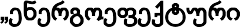 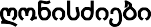 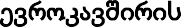 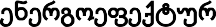 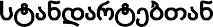 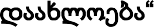 - ძირითადად საბავშვო ბაღების - ენერგოეფექტური ტექნოლოგიებით მოდერნიზების მიზნით. პროექტს, გერმანიასა და საქართველოს შორის ფინანსური თანამშრომლობის პროგრამის ფარგლებში, გრანტის სახით დახმარებას უწევს გერმანიის რეკონსტრუქციის საკრედიტო ბანკი (KfW).-	ბათუმის მწვანე ქალაქების სამოქმედო გეგმა (GCAP) - წარმოადგენს პროექტს, რომელსაც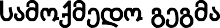 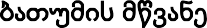 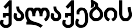 EBRD-ის გავლით აფინანსებს შვედეთის განვითარებისა და თანამშრომლობის სააგენტო(SIDA). ბათუმში პროექტზე მუშაობა 2018 წლის აგვისტოდან დაიწყო და შემდეგი  14 თვის განმავლობაში გაგრძელდება. პროექტის ფარგლებში ქალაქი ბათუმი საკონსულტაციო კომპანია AECOM-თან ერთად, შეიმუშავებს მწვანე ქალაქების სამოქმედო გეგმას. მწვანე ქალაქის სამოქმედო გეგმა (GCAP) მოიცავს ურბანული გარემოსდაცვითი საკითხების მხრივ არსებულ გამოწვევებს და შესაძლებლობებს განხორციელდეს ქალაქის გარემოსდაცვითი გამოწვევების იდენტიფიკაცია, პრიორიტეტიზაცია და გადაწყვეტა, ჩამოყალიბდეს ხედვა და შეიქმნას პროექტები, რომლებიც ხელს შეუწყობს მწვანე განვითარებას.წარმატებით გრძელდება თანამშრომლობა დონორ ორგანიზაციებთან სხვადასხვა მიმართულებით:- USAID-ის პროგრამა დემოკრატიული მმართველობის ინიციატივა (GGI), რომელიც აშშ საერთაშორისო განვითარების სააგენტოს (USAID) მიერ დაფინანსებული 5 წლიანი პროექტია და ითვალისწინებს მუნიციპალიტეტის დახმარებას საჯარო მომსახურების ხარისხისა და ეფექტიანობის გაუმჯობესების, გამჭვირვალობისა და ანგარიშვალდებულების წახალისების, ადგილობრივი თვითმმართველობის ყველა ასპექტში მოქალაქეებისა და სამოქალაქო საზოგადოების ჩართულობის ხელშეწყობის თვალსაზრისით. აღნიშნული პროექტის ფარგლებში მიმდინარეობს მუშაობა მონაწილეობითი ბიუჯეტის დანერგვისა და პროგრამული ბიუჯეტის გაუმჯობესების მიმართულებით.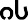 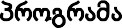 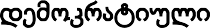 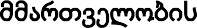 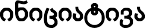 -	ბათუმი	2012	წლიდან	წარმოადგენს	განმახორციელებელ	პარტნიორს	პროექტის„ადგილობრივი თვითმმართველობების გაძლიერება“. აღნიშნული პროექტი ხორციელდება გერმანიის საერთაშორისო თანამშრომლობის საზოგადოების GIZ-ის მიერ. აღნიშნული პროექტის ფარგლებში, ბათუმი წარმოადგენს გერმანიის ქალაქ როსტოკის პარტნიორ ქალაქს, რომელიც ბათუმს უზიარებს გამოცდილებას ქალაქის ურბანული და სტრატეგიული განვითარების მიმართულებით.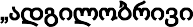 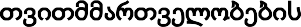 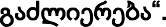 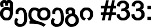 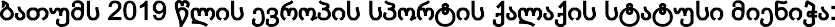 ACES Europe - ევროპის დედაქალაქებისა და ქალაქების სპორტის ფედერაციამ ბათუმს 2019 წლის ევროპის სპორტის ქალაქის სტატუსი მიანიჭა. ბათუმი პირველი ქალაქია საქართველოდან, რომელმაც აღნიშნულ ორგანიზაციაში განაცხადი გააკეთა. სპეციალური კომისია ინსპექტირების მიზნით საქართველოს ივლისში ეწვია. ACES Europe-ის კომისიამ, რომელმაც ფედერაციის პრეზიდენტი ჯან ფრანჩესკო ლუპატელი ხელძღვანელობდა, ბათუმში ვიზიტის დროს სპორტული ობიექტები დაათვალიერა და ადგილზე შეაფასა არსებული მდგომარება.ACES Europe-ის მიერ მომზადებული დასკვნის თანახმად, ბათუმი სამაგალითოა სპორტული პოლიტიკით და ინფრასტრუქტურით, პროგრამებითა და აქტივობებით. სწორედ ამ კრიტერიუმების გათვალისწინებით მიენიჭა ბათუმს ევროპის სპორტის ქალაქის წოდება.ევროპის სპორტის ქალაქის ტიტულსა და დროშას ბათუმი 2018 წლის 4 დეკემბერს, დაჯილდოების საზეიმო ცერემონიაზე მიიღებს, რომელიც ბრიუსელში, ევროპის პარლამენტში გაიმართება. ცერემონიას ევროპის პარლამენტის წევრები, მინისტრები, ევროპული დედაქალაქებისა და ქალაქების მერები დაესწრებიან.2019 წლიდან კი, სტატუსის ფარგლებში ბათუმში ინტენსიურად უნდა გაიმართოს მასობრივი სპორტული და კულტურული ღონისძიებები, რისი მდიდარი გამოცდილებაც საქართველოს ზღვისპირა ქალაქს უკვე აქვს.წყლის, ჩამდინარე წყლების, სანიაღვრე არხებისა და წყალარინების სისტემების ინფრასტრუქტურული პროექტებიშედეგი #34: წყლის, ჩამდინარე წყლებისა და სანიაღვრე არხების რეაბილიტაციის მიმდინარე სამუშაოები:ახალი წყალმომარაგების სისტემის მქონე აბონენტები სარგებლობენ  24  საათიანი  უწყვეტი წყლმომარაგებით;აჭარის არ მთავრობისა და ბათუმის მერიის მხარდაჭერით შპს „ბათუმის წყალმა“ ყოფილი ხელვაჩაურის ტერიტორიაზე წყალმომარაგების მაგისტრალური და გამანაწილებელი ქსელის შექმნის მიზნით, დაიწყო მასშტაბური პროექტის განხორციელება. „ბათუმის წყლის“ მიერ დაგეგმილი სამუშაობის დამთავრების შემდეგ, შესაძლებელი იქნება 8 000-მდე აბონენტს მიეწოდოს წყალი უწყვეტად 24 საათის განმავლობაში (თვითდენით), საწნეო ტუმბოების გამოყენების გარეშე. პირველ ეტაპზე წყალმომარაგების ქსელის შექმნა  მოხდება ფრიდონ ხალვაშის გამზირზე, ხახულისა და გოდერძი ჩოხელის ქუჩების მონაკვეთში. პროექტის ღირებულება შეადგენს 1 700 000 ლარს; პროექტის მეორე ეტაპს განახორციელებს ქალაქ ბათუმის მერიის კეთილმოწყობისა და ინფრასტრუქტურის სამმართველო. სამუშაობის ღირებულება შეადგენს 2 მილიონ 600 ათას ლარს. აღნიშნულ სამუშაოებთან დაკავშირებით, ტენდერი გამოცხადდება უახლოეს დღეებში; წყალმომარაგების გამანაწილებელი სისტემის სამუშოები უკვე დასრულდა მაჭახლის ქუჩაზე და მის მიმდებარე ჩიხებში, ასევე პარალელურ რეჟიმში მიმდინარეობს მუშაობა გამანაწილებელ ქსელზე. წყალმომარაგების ქსელის საერთო სიგრძე მაგისტრალური და გამანაწილებელი ქსელის ჩათვლით, შეადგენს 85 კმ-ს. პროექტის საერთო ღირებულება კი - 14 000 000 ლარს;ბათუმის მუნიციპალური ინფრასტრუქტურის რეაბილიტაციის პროექტის ფარგლებში მოსახლეობისათვის უსასყიდლოდ ხორციელდება წყლის მრიცხველის მონტაჟი; მიმდინარე წლის განმავლობაში გამრიცხველიანების ფარგლებში დამონტჟდა 2 085 ერთეული მრიცხველი შემდეგ ქუჩებზე: თაყაიშვილის, ერისთავის, გოგოლის, ამაღლების, დიასამიძის, ჩხაიძის, ს. მესხის, გოგიტიძის, მარკოზ აჭარელის, მაიაკოვსკის, იაშვილის, ნონეშვილის, ბაქრაძის, ქიქავას, ნოღაიდელის, კაიკაციშვილის, ი. მესხის, ვოლსკის, ნიჟარაძის, თაბუკაშვილის, ჯინჭარაძის, მიგინეიშვილის, ჭონქაძის; ლესელიძისა და  დუმბაძის ქუჩების, თოდოგაურის, ახალშენის, მახინაჯაურის, ჩაქვის და ჩაისუბნის ტერიტორიები;საქართველო - გერმანიის რესპუბლიკების ფინანსური თანამშრომლობის ფარგლებში მიმდინარეობს გონიო - კვარიათის წყალმომარაგების სისტემების სარეაბილიტაციო სამუშაოების პროექტირების ბოლო ეტაპი (პროექტის განმახორციელებელი საკონსულტაციო კომპანია პოშ&პარტნერსი), რომელიც მოიცავს: 2 000 კუბ.მ. რეზერვუარის მშენებლობას კვარიათის დასახლებაში, მეჯინსწყალი (წყლის სათავე ნაგებობა) - კვარიათის (ასაშენებელი რეზერვუარი) ცენტრალური წყალმომარაგების მაგისტრალის მშენებლობას და გონიო - კვარიათის წყალმომარაგების ცენტრალური ქსელის მშენებლობას. მიმდინარე წლის მეოთხე კვარტალში გამოცხადდება საერთაშორისო ტენდერი აღნიშნული სამუშაოების შესრულებაზე.ქალაქის კეთილმოწყობისა და ინფრასტრუქტურის გაუმჯობესების პროექტებიშედეგი #35: დასრულდა 121 ქუჩაზე (ჩიხი, შესახვევი და მონაკვეთი) კეთილმოწყობითი სამუშაოები, სანიაღვრე არხებისა და გარე განათების მოწყობა. აღნიშნული სამუშაოები ჯერ კიდევ გრძელდება 71 ქუჩაზე:ასფალტის საფარი დაიგო 8 710 გრძ. მეტრზე, მოეწყო ბორდიური 9 529,3 გრძ. მეტრზე; ფილები დაიგო 20 138,2 კვ. მეტრზე;ქვაფენილი დაიგო 3 617 კვ. მეტრზე;ასფალტ/ბეტონის საფარი დაიგო 105 994,89 კვ. მეტრზე,სანიაღვრე მოეწყო 6 968,34 გრძ. მეტრზე;მოეწყო 720 ერთეული გარე განათების ბოძი თავისი სანათით.დაგეგმილია და წელს დასრულდება სტიქიის შედეგად მიყენებული ზიანის სალიკვიდაციო სამუშაოები ჯამში 55 ქუჩაზე, ჩიხში, შესახვევსა და მონაკვეთზე. ბიუჯეტი - 1 077 931,44 ლარი;თოდოგაურის დასახლებაში დასრულდა წყალსადენის სატუმბი სადგურის მშენებლობა;დასრულდა სვიშევსკის ქუჩის №1-ში მდებარე №19 საბავშვო ბაღის კაპიტალური რეკონსტრუქცია;თამარის დასახლებაში დასრულდა ახალი ბაღის სამშენებლო სამუშაოები;დასრულდა იბერიის ქუჩის №1-ში მდებარე №26 საბავშვო ბაღისა და დავით აღმაშენებლის ქუჩის №5-ში მდებარე №11 საბავშვო ბაღების ეზოების კეთილმოწყობა;დასრულდა ქ. ბათუმში, ჯავახიშვილის ქუჩის №70-74-ის მიმდებარედ სკვერის განათების სამუშაოები;დასრულდა ქ. ბათუმში, ახმეტელის ქუჩის №1-3-5 საცხოვრებელი სახლებისა და ილია ჭავჭავაძის სახელობის სახელმწიფო დრამატული თეატრის მიმდებარედ არსებული სკვერის დეკორატიული ღობით მოწყობის სამუშაოები;კ. ლესელიძის ქ. #5 და #6 საცხოვრებელ სახლებს შორის მოეწყო ფანჩატური;დასრულდა 19 მრავალსართულიანი/მრავალბინიანი სახლის სახურავების შეკეთება-მოწყობა;შეიცვალა 18 მრავალსართულიანი/მრავალბინიანი სახლის კომუნალური სისტემა;38 მრავალსართულიანი/მრავალბინიანი სახლის სახურავებზე დამონტაჟდა თოვლდამჭერები;დასრულდა 14 მრავალსართულიანი/მრავალბინიანი სახლის ამორტიზებული ლიფტების დემონტაჟი და ახალი ლიფტის მონტაჟი;განხორციელდა 9 მრავალსართულიანი სახლის ეზოებისათვის ატრაქციონების შეძენა-მონტაჟი;დასრულდა 2 მრავალსართულიანი / მრავალბინიანი	 სახლის	 სადარბაზოს ამორტიზებული შესასვლელის გადახურვის (საჩეხის) ფილით მოწყობა;შეიცვალა 4 მრავალსართულიანი / მრავალბინიანი სახლის	სადარბაზოში	არსებული ამორტიზირებული ვიტრაჟები;26 მრავალსართულიანი სახლის ეზოებში მოეწყო დისტანციური პულტით მართვადი ბარიერი;განხორციელდა 24 მრავალსართულიანი სახლის ეზოების კეთილმოწყობა და კომუნალური სისტემის მოწესრიგება;78 მრავალსართულიანი/მრავალბინიანი სახლის სადარბაზოებში მოეწყო სადარბაზოს კარები და ელექტრო საკეტები;39 მრავალსართულიანი სახლების ეზოებში მოეწყო გარე განათება;24 საცხოვრებელ სახლზე დაზიანებული აზბესტის ფურცლების ნაცვლად ლითონის პროფილური ფურცლის აიკრა;განხორციელდა 3 ავარიული სახლის, შენობა-ნაგებობების აღდგენა-შეკეთება, გამაგრება-რეაბილიტაცია;დასრულდა 1 ავარიული სახლის დემონტაჟი.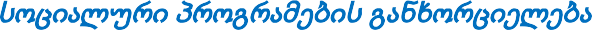 შედეგი #36: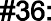 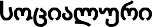 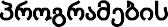 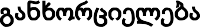 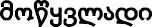 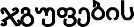 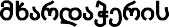 მიზნით:წყლისა და კანალიზაციის გადასახადის და დასუფთავების მოსაკრებლის შეღავათით საშუალოდ ისარგებლა სოციალური სტატუსის მქონე 13 924-მა პირმა;სატელეფონო-სააბონენტო გადასახადის (ერთეულის ფასი - არაუმეტეს 5 ლარისა) შეღავათით ისარგებლა სოციალური სტატუსის მქონე 743-მა ბენეფიციარმა;გაზიფიცირების - ბუნებრივი აირის მილგაყვანილობისა და მრიცხველის სამონტაჟო სამუშაოების ღირებულების 90%-ის თანადაფინანსება ერთი წერტილის გათვალისწინებით გაზქურამდე, ისარგებლა სოციალური სტატუსის მქონე 37-მა ოჯახმა;5 კგ თხევადი აირის შესაძენი ტალონით საშუალოდ ისარგებლა 114-მა ვეტერანმა, მათთან გათანაბრებულმა პირებმა, ომში დაღუპულთა ოჯახის წევრებმა და მარჩენალდაკარგულებმა;მოწყვლადი სოციალური კატეგორიების მატერიალური დახმარებით უზრუნველყოფა - პროგრამის ფარგლებში მატერიალური დახმარება გაეწია სოციაური სტატუსის მქონე 259 ბენეფიციარს;მუნიციპალური ტრანსპორტით მგზავრობის საფასურის სუბსიდირება - ქვეპროგრამის ფარგლებში, მუნიციპალურ  ტრანსპორტზე  შეღავათით  ყოველთვიურად  სარგებლობს  15 320 ბენეფიციარი;მზრუნველობას მოკლებულებულ ბენეფიციართა მოვლა-პატრონობა და მოვლის საჭიროების მქონე პირთა დახმარება: 2017-2018 წელს ქვეპროგრამის ფარგლებში, ყოველთვიურად, მომსახურება გაეწია 212 ბენეფიციარს, აქედან მოხუცებულთა თავშესაფარში მომსახურება გაეწია 122 მზრუნველობას მოკლებუბულ პირს, ხოლო ბინაზე მოვლის საჭიროების მქონე 97 პირს;უფასო მუნიციპალური სასადილო - ქვეპროგრამის ფარგლებში ა(ა)იპ -  ბათუმის სოციალური სერვისების სააგენტო ყოველდღიურად მომსახურებას უწევს 0-65.000 ქულის მქონე 4828 სოციალურად დაუცველ ბენეფიციარს; დროებითი ღამის თავშესაფრით  ყოველდღიურად სშუალოდ 50 ბენეფიციარი სარგებლობს;საზოგადოებრივი ორგანიზაციების მხარდაჭერა: ქვეპროგრამის ფარგლებში მატერიალური მხარდაჭერა გაეწია: ბათუმის ხანდაზმულთა დღის სოციალური ცენტრის, ა(ა)იპ - აჭარის ავტონომიური რესპუბლიკის ომის, შრომისა და სამხედრო ძალების ვეტერანთა გაერთიანება "ომგადახდილის'' ქალაქ ბათუმის ორგანიზაციას; ავღანეთის ვეტერანთა საქართველოს კავშირის აჭარის რეგიონალურ და ა(ა)იპ - ადამიანები მოქმედებაში" ორგანიზაციებს;მოწყვლადი სოციალური კატეგორიებისათვის მინიმალური სოციალური პირობების შექმნა - ქვეპროგრამის ფარგლებში დახმარება ტექნიკაზე გაეწია 480 ოჯახს. სამშენებლო ვაუჩერით ისარგებლა 48 ოჯახმა, ახალშობილის შეძენასთან დაკავშირებით მატერიალური დახმარება გაეწია სულ 65 ოჯახს, ყოველთვიური მატერიალური დახმარებით ისარგებლა სულ 771 ბენეფიციარმა;დასაქმების ხელშეწყობა - პროგრამა გულისხმობს შრომის ანაზღაურების სუბსიდირებას  8 თვის განმავლობაში, თვეში 200 ლარის ოდენობით. აღნიშნულ საკითხთან დაკავშირებით ჩატარდა ფორუმი დამსაქმებლებთან. მოძიებული იქნა დამსაქმებელთა ბაზა, რომლებიც დარეგისტრირდნენ ქ. ბათუმის მუნიციპალიტეტის მერიის ვებ გვერდზე.შეზღუდული შესაძლებლობების მქონე პირების ასისტენტით მომსახურება - აღნიშნული სერვისით სარგებლობს 38 ბენეფიციარი, რომლებსაც ემსახურება 8 ასისტენტი.ქ. ბათუმის მუნიციპალიტეტის ტერიტორიაზე სოციალურად დაუცველ  და  სხვა  პირთა მატერიალური დახმარების გაწევის შემსწავლელი მუდმივმოქმედი საბჭოს გადაწყვეტილებით, მატერიალური დახმარება სოციალური კუთხით გაეწია 365 ბენეფიციარს, ჯანმრთელობის დაცვის კუთხით - 575 ბენეფიციარს. ქ. ბათუმისმუნიციპალიტეტის ტერიტორიაზე ხე-მცენარეების გადაბელვის ან/და ჭრის შედეგად დარჩენილი საშეშე მერქნის სოციალურად დაუცველი მოსახლეობისათვის განაწილების თაობაზე შემოსული განცხადებების რაოდენობა შეადგენს 183-ს. დაკმაყოფილდა 70 ბენეფიციარი.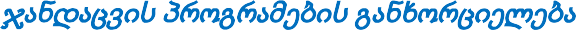 #37: ჯანმრთელობის დაცვის პროგრამების შესრულება: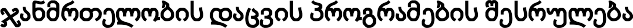 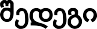 მოწყვლადი სოციალური ჯგუფების მქონე პირთა მედიკამენტებითა და საკვები დანამატების კომპენსაციით უზრუნველყოფა - პროგრამით ისარგებლა 1 963-მა ბენეფიციარმა;ონკოლოგიურ დაავადებათა ადრეული ფორმების დიაგნოსტიკისა და პრევენციის  პროგრამით ისარგებლა 101-მა ბენეფიციარმა (ბიუჯეტი - 1223 ლარი და 40 თეთრი);ფსიქიური პრობლემების მქონე პირთა ფსიქო-სოციალური რეაბილიტაციის პროგრამით ყოველთვიურად სარგებლობს 25 ბენეფიციარი;მოწყვლადი ჯგუფების სტომატოლოგიური და ორთოპედიული მომსახურების პროგრამის ფარგლებში, ისარგებლა 557-მა ბენეფიციარმა, გახარჯული თანხა შეადგენს 109 563 ლარს;C ჰეპატიტის დიაგნოსტირებისა და მკურნალობის მონიტორინგის თანადაფინანსების პროგრამის ფარგლებში ისარგებლა 538-მა ბენეფიციარმა, გახარჯული თანხა შეადგენს 91532.58 ლარს.ახალშობილთა და ბავშვთა განვითარების შეფერხების პრევენციისა და რეაბილიტაციის ფარგლებში:-	მუკოვისციდოზზე პირველადი გამოკვლევა ჩაუტარდა - 3775 ბავშვს, ხოლო მეორადი - 39-ს.-	სმენის სქრინინგი მიმდინარე პერიოდის მონაცემებით უტარდება - 29 ბავშვს.-	სმენის დარღვევის მქონე 15 ბავშვს ყოველთვიურად უტარდება რეაბილიტაცია.-  ქ. ბათუმში რეგისტრირებულ 7 წლამდე ასაკის განვითარების შეფერხების მქონე ბავშვებისათვის რეაბილიტაცია ყოველთვიურად უტარდება 300 ბავშვს.-  აუტიზმის სპექტრის დარღვევის მქონე ბავშვთა რეაბილიტაცია - ყოველთვიურად უტარდება 110 ბავშვს.-  ბავშვთა მენჯ-ბარძაყის სახსრის დისპლაზიისა და თანდაყოლილი ამოვარდნილობის მკურნალობა ჩაუტარდა 25 ბავშვს.ჰემოდიალიზის ცენტრის პაციენტთა და ლეიკემიით დაავადებულ ბავშვთა მატერიალური დახმარების ქვეპროგრამის ფარგლებში სარგებლობს დიალიზით დაავადებული 118 ბენეფიციარი და ლეიკემიით დაავადებული 21 ბავშვი.მოქალაქეთა ინდივიდუალური სამედიცინო დახმარების ქვეპროგრამის ფარგლებში, ღვიძლის ტრანსპლანტაციით (30 000 ლარის ოდენობით) ისარგებლა ერთმა ბენეფიციარმა.ბენეფიციართა გეგმური ოპერაციული მკურნალობის თანადაფინანსების ქვეპროგრამის ფარგლებში ისარგებლა 359-მა ბენეფიციარმა საერთო თანხა შეადგენს 190 897.81 ლარს.სასწრაფო სამედიცინო დახმარების ცენტრის მხარდაჭერა - სასწრაფო სამედიცინო დახმარების ბრიგადების სეზონური დაფინანსების პროგრამის ფარგლებში ზამთრის პერიოდში დაემატა ორი ბრიგადა, მწვავე რესპირატორული ინფექციების მომატებასთან დაკავშირებით და ზაფხულში სამი ბრიგადა ტურისტულ სეზონთან დაკავშირებით.დეზინსექცია-დერატიზაცია - 2018 წლის ქვეპროგრამის ფარგლებში იანვრიდან დღემდე, 9720 ობიექტზე განხორციელდა ქალაქის ტერიტორიის დერატიზაცია, 7900 ნაგავშემკრები კონტეინერის დეზინსექცია, 6 ჰა-ზე ქვეწარმავლების საწინააღმდეგო ღონისძიებების რეპელენტებით ტერიტორიის დამუშავება, 7300 მრავალსართულიანი საცხოვრებელი სახლისა და 1000 იტალიური ეზოს დეზინსექცია;მაწანწალა ცხოველების მოვლა-პატრონობისა და პოპულაციის რეგულირების ღონისძიებები - იანვრიდან დღემდე, განხორციელდა 1979 მაწანწალა ცხოველის დაჭერა და ტრანსპორტირება, სტერილიზაცია, კასტრაცია, კვება, ვაქცინაცია და დაბირკვა, 1175ბუნებრივ არეალში გაშვებული დაბირკული გასტერილებული ცხოველის რევაქცინაცია, მოზარდი ცხოველების (ლეკვი კნუტი) დაჭერა ქალაქის ტერიტორიაზე და ტრანსპორტირება თავშესაფარში (ვეტერინარული კლინიკა) მოვლა - პატრონობის მიზნით.ბათუმის ტერიტორიაზე არსებული დაწესებულებების სანიტარული-ჰიგიენური მონიტორინგის ქვეპროგრამის ფარგლებში იანვრიდან დღემდე განხორციელდა შემოწმება განხორციელდა 31 საბავშვო ბაღის, 6 მუნიციპალური სასასდილოს, 34 კერძო საბავშვო ბაღის, 52 სილამაზის სალონის, 127 სტომატოლოგიური კლინიკის, 20 საჯარო სკოლისა და 120 სასტუმროს სანიტარულ-ჰიგიენური მდგომარების შემოწმება. აქედან დაჯარიმდა 55 ობიექტი.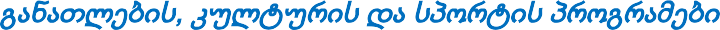 შედეგი #38: განათლების, კულტურისა და სპორტის პროგრამები: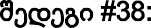 ფესტივალების ფარგლებში ჩატარდა: „კლასიკური მუსიკის ბათუმის საერთაშორისო ფესტივალი“, „ბათუმის კლასიკური მუსიკის ფესტივალი“, „საავტორო კინოს  ბათუმის  XIII საერთაშორისო ფესტივალი“, „ბათუმის ანიმაციური ფილმების X საერთაშორისო ფესტივალი“, „გიორგი გარაყანიძის სახელობის ფოლკლორული და სასულიერო მუსიკის ბათუმის საერთაშორისო ფესტივალი“.„კულტურულ-საგანმანათლებლო საქმიანობის ხელშეწყობის“ პროგრამის ფარლგებში დაფინანსდა 17 ბენეფიციარი;ქვეპროგრამის „კულტურის	სფეროში	თავისუფალი	ინიციატივების მხარდაჭერის“ ფარგლებში დაფინანსდა 23 პროექტი.ღონისძიება „ახალგაზრდობის სფეროში თავისუფალი ინიციატივების მხარდაჭერის“ - ქვეპროგრამის ,,ახალგაზრდული ცენტრის“ ფარგლებში ეტაპობრივად ხორციელდება ცენტრის მატერიალურ-ტექნიკური მხარდაჭერა.ღონისძიების ,,ახალგაზრდული ინიციატივების მხარდაჭერის" ფარგლებში პირველ და მეორე კვარტალში გამოცხადებული კონკურსის შედეგად გამარჯვებულად გამოვლინდა 9 კონკურსანტი. მესამე კვარტალში განხორციელდა კონკურში გამარჯვებული ახალგაზრდების 4 პროექტი.„ხელოვანთა ხელშეწყობის“ ქვეპროგრამის ფარგლებში განხორციელდა საქართველოს მასშტაბით ჯგუფური, თუ პერსონალური გამოფენებისა და მასთან დაკავშირებული ღონისძიებებისა და თეატრების გასტროლების ხელშეწყობა.შეხვედრები / ტრენინგები - ღონისძიების ფარგლებში რეგულარულად ტარდება შეხვედრები, სემინარები და საჯარო ლექციები ახალგაზრდებისათვის აქტუალურ თემებზე.სპორტის განვითარების ხელშეწყობის ფარგლებში ბათუმი მასპინძლობს და ორგანიზებას უწევს სხვადასხვა საერთაშორისო სპორტულ ღონისძიებას. ყოველწლიურად საჭადრაკო კლუბ „ნონა“-ს ორგანიზებით, ტარდება საერთაშორისო საჭადრაკო ფესტივალი "ბათუმის მერიის თასი", რომლის ფარგლებშიც იმართება 11 დამოუკიდებელი ტურნირი. 2018 წელს ტურნირში 23 ქვეყნის 400-ზე მეტი მაღალი დონის მოჭადრაკე ასპარეზობდა. საჭადრაკო კლუბი ასევე აქტიურად მონაწილეობდა 43-ე მსოფლიო საჭადრაკო ოლიმპიადისთვის წინა მოსამზადებელ პერიოდში ოლიმპიადის საორგანიზაციო კომიტეტის მიერ ორგანიზებულ სხვადასხვა საჭადრაკო აქტივობებში.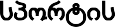 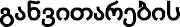 მასობრივი სპორტის განვითარების ხელშეწყობის ფარგლებში ჩატარდა სპორტული შეჯიბრებები ეზოს ფეხბურთში, ქუჩის კალათბურთსა და ვეტერანებს შორის სპორტის სხვადასხვა სახეობაში. ჩამოყალიბდა აუტიზმის სინდრომის მქონე ბავშვთა საფეხბურთო სკოლა, რომელიც 45 მოზარდით არის დაკომპლექტებული.ქვეპროგრამა ,,საერთაშორისო სპორტული ღონისძიებების მხარდაჭერა“ - სანგარიშო პერიოდში ჩატარდა საერთაშორისო ღონისძიებები:-	საერთაშორისო ტურნირი შოტოკან კარატე დო - ში;-	ბილიარდში საერთაშორისო ტურნირი ,,AJARA OPEN 2018” ;-	,,მუხრან ვახტანგაძის სახელობის საერთშორისო ტურნირი ბერძნულ-რომაულ ჭიდაობაში''-	,,საერთაშორისო ტურნირი შოტოკან კარატე დო-ში - 1-3 ივნისი'';-	,,ბილიარდში საერთაშორისო ტურნირი ,,AJARA OPEN 2018 - 3-8 ივნისი'';-	,,საერთაშორისო სპორტული ცეკვები'';-	რ.სიხარულიძის სახელობის საერთაშორისო ტურნირის'' 5-10 სექტემბერი-	,,აღმოსავლეთ ევროპის ზონალური EVZA საერთაშორისო ტურნირი ქვიშის ფრენბურთში;-	,,საერთაშორისო ტურნირი ქვიშის ფეხბურთში'';-	„საერთაშორისო ტურნირი ჩოგბურთში''.„ბათუმელი სპორტსმენების ინდივიდუალური განვითარების  ხელშეწყობის“ ქვეპროგრამის ფარგლებში დაფინანსდა 3 სპორტსმენი, რომლებმაც მონაწილეობა მიიღეს საერთაშორისო სპორტულ შეჯიბრებებში.ინკლუზიური განათლების მიმართულებით, შესაბამისი ქვეპროგრამების ფარგლებში ხორციელდება ბათუმის ტერიტორიაზე მცხოვრები სპეციალური საგანმანათლებლო საჭიროების მქონე მოსწავლეების ტრანსპორტით უზრუნველყოფა.ა(ა)იპ   კულტურის   ცენტრის   ორგანიზებით   ჩატარდა   ქალაქის    საახალწლო  გასართობი ღონისძიებები, საბავშვო და ბათუმელი ბენდების კონცერტები, საცირკო და აკრობატული წარმოდგენები, სხვადასხვა გასართობი შოუ პროგრამები. მუსიკალური ცენტრის ვოკალურმა და ქორეოგრაფიულმა ანსამბლებმა მონაწილეობა მიიღეს დღესასწაულებთან დაკავშირებულ სხვადასხვა საერთაშორისო და ადგილობრივ ღონისძიებებსა და საიუბილეო საღამოებში.ა(ა)იპ აკაკი წერეთლის სახელობის ქალაქ ბათუმის საჯარო ბიბლიოთეკის ორგანიზებით ჩატარდა ლიტერატურული საღამოები, მწერლებისა და პოეტებისადმი მიძღვნილი საიუბილეო საღამოები, ლიტერატურული ნაწარმოებისა და წიგნების წარდგენა.ეთნიკური უმცირესობების მიერ ინიცირებული პროექტების მხარდაჭერის ფარგლებში, ბათუმში წარმოდგენილი სხვადასხვა დიასპორის ინიციატივის საფუძველზე ბათუმის მერიის მხარდაჭერით ჩატარდა სხვადასხვა კონკურსი, საღამო და გასართობი ღონისძიება.~-	მდგრადი	ურბანული	გადაადგილებისსაპილოტეღონისძიებებისფუნქციონალური გეგმა;-	ბათუმის ველოსიპედების ოპტიმიზაციის გეგმა;-	ელექტროტაქსის სისტემის განვითარების გეგმა.